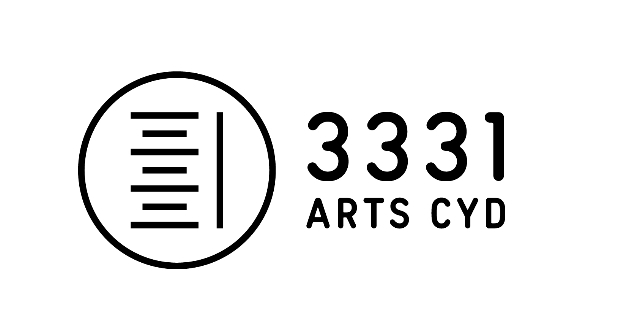 AIR 3331 OPEN CALL APPLICATION*Please read below information carefully before proceeding to application① Terms and Conditions of Residence Application By submitting this application form the applicant agrees to the following:Applications must be made with the intent to take up the residencyApplicants must be able to cover the cost of the residenceUpon accepting the residency, ALL changes and cancellations will incur a fee as stated in the “Method of Payment & Cancellation” section of our websiteApplicants should be prepared to make full payment upon acceptance to the program. *If you are applying for external funding, please select a residency period at least 3 months after the results of your funding applications are released to avoid sudden cancelations due to lack of funding.② Submission InstructionsPlease fill out the application form completely and e-mail back to residence@3331.jp with the following materials:Recent CV Portfolio (at least 5 images, video, audio, essay or web links as relevant)Supporting materials to describe your residency project, as applicable (for example, sample schedules, images/videos, web links, etc.)*Please do not send files more than 2MB, if you have large files please zip them or send by online file sharing service.③ DeadlineThe current AIR 3331 Open Call is for residencies between May 1, 2018 - March 29, 2019. Applications will be closed once spaces have filled. ※ Please apply by March 30, 2018④ Basic Coordinator Support Things we can do - Share general information on what to do and see in Tokyo and how to get around- Suggest where you can buy materials- Consult on how to approach research/production- Suggest artists and professionals who may be connected to a similar interest- Publicize your events/residence on our home page and SNS- Call on volunteers if such support is needed (must be booked before arrival in Japan)- Spread word about your project and events around 3331 and through our connections- Invite you to attend art-related or residence networking events Things we cannot do  *Some of the below may be available with a fee and advance notice, please see “Support” page for optional support & fees- Translate texts (other than those we request from you)- Order materials and equipment- Arrange networking meetings or portfolio viewings outside of AIR 3331-related events- Design support- Project research (other than suggesting resources and offering basic information)- Install work / equipment / make fabrications for exhibition- Make flyers and engage in other publicity than otherwise stated- Clean or repair on the resident artist’s behalf- Be on-call, or contact/engage in activities with you outside of our regular work hours (exceptions made for events) ⑤ InquiriesIf you have any questions please contact residence@3331.jp or +81(0) 3-6803-2441Residence Program Coordinator (English/Japanese): Chihiro Yoshikura & Emily McDowell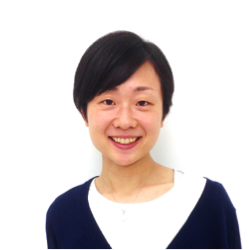 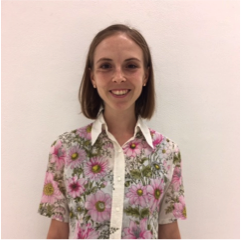 Thank you for your interest in AIR 3331 Open Call!Applicant Information Applicant Information Applicant Information Applicant Information ***Mark before proceedingYes, I have read and understood the terms and conditions of this application   (Page 1-2 of this form)***Mark before proceedingYes, I have read and understood the terms and conditions of this application   (Page 1-2 of this form)***Mark before proceedingYes, I have read and understood the terms and conditions of this application   (Page 1-2 of this form)***Mark before proceedingYes, I have read and understood the terms and conditions of this application   (Page 1-2 of this form)Family NameFirst NameNationality (*As appears on passport)Date of Birth/AgeYear/Month/Day (Age)Year/Month/Day (Age)Year/Month/Day (Age)Full Address (*Billing address preferred)Street:City:State/Province:Country:Postal code:Street:City:State/Province:Country:Postal code:Street:City:State/Province:Country:Postal code:Telephone numberCountry code, area code, and numberCountry code, area code, and numberCountry code, area code, and numberE-mail WebsiteOccupationAffiliated Organization(s)How did you hear of residence program? (Check all that apply)Search engine (Google, etc.)Residence listing website Please specify:Visiting 3331 Arts Chiyoda From a past participant or person involved with 3331 From an organization, school, funding body, etc.SNS (Facebook, Twitter, Instagram)Please specify:Search engine (Google, etc.)Residence listing website Please specify:Visiting 3331 Arts Chiyoda From a past participant or person involved with 3331 From an organization, school, funding body, etc.SNS (Facebook, Twitter, Instagram)Please specify:Search engine (Google, etc.)Residence listing website Please specify:Visiting 3331 Arts Chiyoda From a past participant or person involved with 3331 From an organization, school, funding body, etc.SNS (Facebook, Twitter, Instagram)Please specify:Language ProficiencyEnglish:    □Fluent □Advanced □Intermediate □Beginner Japanese:  □Fluent □Advanced □Intermediate □Beginner English:    □Fluent □Advanced □Intermediate □Beginner Japanese:  □Fluent □Advanced □Intermediate □Beginner English:    □Fluent □Advanced □Intermediate □Beginner Japanese:  □Fluent □Advanced □Intermediate □Beginner Field Information□Arts □Curating □Research Please specify: □Arts □Curating □Research Please specify: □Arts □Curating □Research Please specify: Residency Period (available in 4 week/ 28 day units between 1-3 months)Preference 1: Year Month - Year Month  Preference 2: Year Month - Year Month  Preference 3: Year Month - Year Month  (Number of weeks:        ) Preference 1: Year Month - Year Month  Preference 2: Year Month - Year Month  Preference 3: Year Month - Year Month  (Number of weeks:        ) Preference 1: Year Month - Year Month  Preference 2: Year Month - Year Month  Preference 3: Year Month - Year Month  (Number of weeks:        ) Visa Requirements
Yes, I need to apply for a visa.Visa type:          Required documents from 3331: *It is the responsibility of the applicant to research and apply for the appropriate visa and to carefully check necessary documents. Yes, I need to apply for a visa.Visa type:          Required documents from 3331: *It is the responsibility of the applicant to research and apply for the appropriate visa and to carefully check necessary documents. Yes, I need to apply for a visa.Visa type:          Required documents from 3331: *It is the responsibility of the applicant to research and apply for the appropriate visa and to carefully check necessary documents. Plan Preference *See page 2 for notes on basic supportPlan Preference *See page 2 for notes on basic supportPlan Preference *See page 2 for notes on basic supportPlan Preference *See page 2 for notes on basic supportPRIVATE STUDIO PLAN:(Soto-Kanda Studio) 
＋ Nishikicho Residence 
＋ Basic Coordinator Support*Private studio inside 3331; Separate accommodation (private room and shared amenities, 20 min. walk from 3331)PRIVATE STUDIO PLAN:(Soto-Kanda Studio) 
＋ Nishikicho Residence 
＋ Basic Coordinator Support*Private studio inside 3331; Separate accommodation (private room and shared amenities, 20 min. walk from 3331)PRIVATE STUDIO PLAN:(Soto-Kanda Studio) 
＋ Nishikicho Residence 
＋ Basic Coordinator Support*Private studio inside 3331; Separate accommodation (private room and shared amenities, 20 min. walk from 3331)SHARED STUDIO PLAN:(Nishikicho Studio) 
＋ Nishikicho Residence 
＋ Basic Coordinator Support*
Shared studio (2F); Private room and shared amenities (3F); Facility 20 min walk from 3331Optional ServicesOptional ServicesOptional ServicesOptional Services① Additional Space 
*Please describe details of your request in “Plan of activity” below. This information will be used to suggest an appropriate space and an estimate.① Additional Space 
*Please describe details of your request in “Plan of activity” below. This information will be used to suggest an appropriate space and an estimate.Yes, I am interested in additional rental space inside 3331 Arts Chiyoda. *Rental fee applies, please contact us for details on pricing and availabilityApproximate dates: Approximate size:Purpose: □ Exhibition □ Workshop □ Other event
Yes, I am interested in additional rental space inside 3331 Arts Chiyoda. *Rental fee applies, please contact us for details on pricing and availabilityApproximate dates: Approximate size:Purpose: □ Exhibition □ Workshop □ Other event
② Additional staff support 
* Please describe details of your request in “Plan of activity” below. This information will be used to provide an estimate.② Additional staff support 
* Please describe details of your request in “Plan of activity” below. This information will be used to provide an estimate.□ Text translation (other than artist profile and basic event information)Language interpretation for events or specific researchArtist card or event flyer template and printingGuided tour of art spaces, craft or cultural workshopOther _____________________________________________ *Personnel fees apply. Some services may be unavailable depending on the timing and the task. Please see our website for a full list of services and fees: http://residence.3331.jp/en/support/□ Text translation (other than artist profile and basic event information)Language interpretation for events or specific researchArtist card or event flyer template and printingGuided tour of art spaces, craft or cultural workshopOther _____________________________________________ *Personnel fees apply. Some services may be unavailable depending on the timing and the task. Please see our website for a full list of services and fees: http://residence.3331.jp/en/support/③ Guests(Non-program participants)③ Guests(Non-program participants)1. Name, gender, and age, relation to applicant, email2. Name, gender, and age, relation to applicant, email*Additional 5,000 JPY per night per person (if room is available). Please consult in advance.1. Name, gender, and age, relation to applicant, email2. Name, gender, and age, relation to applicant, email*Additional 5,000 JPY per night per person (if room is available). Please consult in advance.Artist Profile (under 300 words)Artist Profile (under 300 words)Artist Profile (under 300 words)EducationEducationEducationYearMonthEmploymentEmploymentEmploymentExhibitions, projects, workshopsExhibitions, projects, workshopsExhibitions, projects, workshopsResidency Experience Residency Experience Residency Experience Awards, grants, publications, etc. Awards, grants, publications, etc. Awards, grants, publications, etc. Plan of activity with AIR 3331 (under 500 words)Plan of activity with AIR 3331 (under 500 words)Please submit as much of the following information as possible: Project concept and expected result General plan/schedule for carrying out the project from start to finishIntended use of studio (and if applicable, describe request for additional space)Form of final presentation of work/work-in-progress (exhibition, open studio, workshop, etc.)Expected coordination needed (if applicable, describe request for additional staff support)Reasons for choosing 3331 Arts Chiyoda and this locality (Chiyoda City, Kanda, Akihabara area, Tokyo etc.) in particular. Please submit as much of the following information as possible: Project concept and expected result General plan/schedule for carrying out the project from start to finishIntended use of studio (and if applicable, describe request for additional space)Form of final presentation of work/work-in-progress (exhibition, open studio, workshop, etc.)Expected coordination needed (if applicable, describe request for additional staff support)Reasons for choosing 3331 Arts Chiyoda and this locality (Chiyoda City, Kanda, Akihabara area, Tokyo etc.) in particular. Funding InformationSelf-funded            □ Grant, scholarship, etc.*This information is required for those applying for funding. Supporting organization:Affiliation:Position held (if applicable):Required documents (ex: Letter of Acceptance, etc.):E-mail:Phone number:Funding Status   □ Paid □ Confirmed (Payment Date:            )□ Under review (Result by:            )